招标公告1、招标条件本项目 包头市市政工程管理局2020年度维护服务项目-电缆及电源线 采购人为包头市市政工程管理局，项目资金来自 财政拨款及其他资金（资金来源）。该项目已具备招标条件，按照相关规定，现对 电缆及电源线 进行公开招标。2、项目概况2.1 招标编号：ZY-ZFCG-SZ-2020-0262.2 项目名称：包头市市政工程管理局2020年度维护服务项目-电缆及电源线2.3 招标内容：电缆及电源线3、投标人资格要求3.1符合《中华人民共和国政府采购法》第二十二条规定；(1)具有独立承担民事责任的能力；(2)具有良好商业信誉和健全的财务会计制度；(3)具有履行合同所必需的设备和专业技术能力；(4)有依法缴纳税收和社会保障资金的良好记录；(5)参加政府采购前三年内,在经营活动中没有重大违法记录；(6)法律、行政法规规定的其它条件；3.2投标人为具有独立法人资格的生产厂家或代理商，且具有从事本项目相应经营范围及履行合同所必需的设备和专业技术能力；3.3投标人在包头市政府采购网（http://zfcg.baotou.gov.cn/），“办事平台”投标人注册成功，为“有效”状态；3.4投标人在中国政府采购网(http://www.ccgp.gov.cn)，未被列入政府采购严重违法失信行为记录名单，查询时间为发布公告之日至投标截止时间前；3.5投标人在信用中国网(http://www.creditchina.gov.cn)，未被列入失信被执行人、重大税收违法案件当事人名单，查询时间为发布公告之日至投标截止时间前；3.6投标人近三年在中国裁判文书网（http://wenshu.court.gov.cn/）法定代表人及单位无行贿犯罪行为；3.7本项目不接受联合体投标。4、招标文件的获取4.1 凡有意参加投标者，请于2020年02月11日至2020年02月24日下午17:00以前，请把以下资料盖章扫描成一个PDF,发送至nmgzyxt@163.com，邮件主题写明市管局报名资料，审核通过后，我司会联系投标单位。到时请投标单位准备两份报名资料邮寄至我司，获取招标文件。4.2 邮寄资料复印件需加盖单位公章，一式二份；单位公章必须是公司注册所在地公安局审批刻制的印章，财务章、投标专用章、电子章、彩扫章等其他印章无效。如资料不全，采购人拒绝。（1）获取文件登记表（格式见附件1）；（2）法定代表人授权委托书或法定代表人身份证明（授权人购买需提供法定代表人授权委托书；法定代表人购买需提供法定代表人身份证明。按报名负责人情况，本条要求只提供任意一项即可。）（格式见附件2）；（3）企业营业执照副本；（4）企业名称如有变更，需提供有关行政机关提供的变更证明；（5）开户许可证（如企业当地已取消开户许可证，请投标人出具基本账户说明并加盖公章，格式见附件3）。4.3 招标文件每套售价500元，售后不退。5、投标文件的递交5.1投标文件递交的截止时间（投标截止时间，下同）为2020年03月04日 9时20分，地点为包头市公共资源交易大厅三楼开标室（包头市九原区建华南路（青年农场南一公里市检察院北侧，市人力资源和社会保障大厦东侧）。5.2 逾期送达的、未送达指定地点的或者不按照招标文件要求密封的投标文件，采购人将予以拒收。6、发布公告的媒介本次招标公告同时在包头市政府采购网（http://zfcg.baotou.gov.cn/）、内蒙古自治区政府采购网（http://www.nmgp.gov.cn/）上发布，其它媒介转发无效。7、联系方式采 购 人：包头市市政工程管理局采购代理机构：内蒙古正源信通项目管理有限公司联系人：杨睿电话：0472-5199098转8012020年02月10日附件1：                     获取文件登记表附件2：                     法定代表人授权委托书致：采购人、采购代理机构    （投标人名称） ，中华人民共和国合法企业，法定地址：                。法定代表人           特授权            代表我公司全权办理 （项目名称/标段名称）、（采购编号）项目的获取文件、投标、谈判、签约、执行等具体工作，并签署全部有关的文件、协议及合同。我公司对被授权人签署的所有文件、协议及合同负全部责任。委托期限：      天 ，被授权人不得转授权。授权人签名：                            被授权人签名：               			     （投标人名称）     （盖公章）                                                                 日期：20    年     月     日法定代表人身份证明投标人名称：                        姓名：                性别：        年龄：        职务：        系                        （投标人名称）的法定代表人。特此证明。投标人：          	（盖单位章）      年      月      日附件3：基本账户说明投标人名称：                                 法定代表人：                                 基本账户开户银行：                           基本账户账号：                               特此证明。投标人：          	（盖单位章）采购编号/标段编号：项目名称：投标人全称：投标人联系人：联系人手机号：
（保证电话畅通）电子邮箱：特别提示：
一、请认真填写以上信息确保信息完整无误，如因投标人填写信息有误导致其投标失败的任何后果及损失投标人自负。
二、投标人获取招标文件时所提供资料保证真实有效，不允许提供虚假资料。如发现提供虚假资料，我司有权向相关部门举报，追求其相关法律行政责任。                                
            投标人：                                （盖章）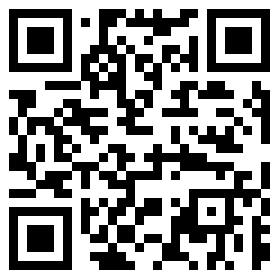             授权人代表或法人：                      （签字）
                              
                时间：     年    月    日特别提示：
一、请认真填写以上信息确保信息完整无误，如因投标人填写信息有误导致其投标失败的任何后果及损失投标人自负。
二、投标人获取招标文件时所提供资料保证真实有效，不允许提供虚假资料。如发现提供虚假资料，我司有权向相关部门举报，追求其相关法律行政责任。                                
            投标人：                                （盖章）            授权人代表或法人：                      （签字）
                              
                时间：     年    月    日特别提示：
一、请认真填写以上信息确保信息完整无误，如因投标人填写信息有误导致其投标失败的任何后果及损失投标人自负。
二、投标人获取招标文件时所提供资料保证真实有效，不允许提供虚假资料。如发现提供虚假资料，我司有权向相关部门举报，追求其相关法律行政责任。                                
            投标人：                                （盖章）            授权人代表或法人：                      （签字）
                              
                时间：     年    月    日特别提示：
一、请认真填写以上信息确保信息完整无误，如因投标人填写信息有误导致其投标失败的任何后果及损失投标人自负。
二、投标人获取招标文件时所提供资料保证真实有效，不允许提供虚假资料。如发现提供虚假资料，我司有权向相关部门举报，追求其相关法律行政责任。                                
            投标人：                                （盖章）            授权人代表或法人：                      （签字）
                              
                时间：     年    月    日授权人身份证扫描件正面                        投标人授权人身份证扫描件背面公章被授权人身份证扫描件正面被授权人身份证扫描件背面法定代表人身份证扫描件正面法定代表人身份证扫描件背面